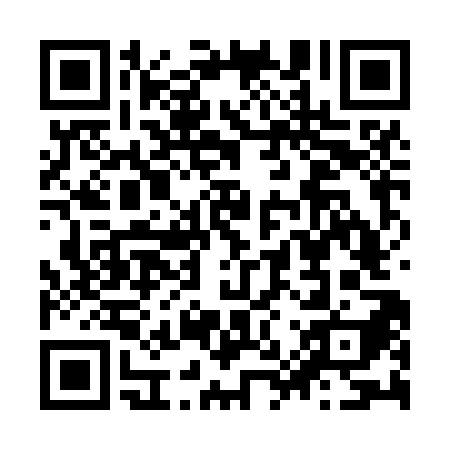 Prayer times for Sankt Jakob in Defereggen, AustriaWed 1 May 2024 - Fri 31 May 2024High Latitude Method: Angle Based RulePrayer Calculation Method: Muslim World LeagueAsar Calculation Method: ShafiPrayer times provided by https://www.salahtimes.comDateDayFajrSunriseDhuhrAsrMaghribIsha1Wed3:505:551:085:068:2110:182Thu3:485:531:085:078:2310:203Fri3:455:521:085:078:2410:224Sat3:435:501:075:088:2510:245Sun3:405:491:075:088:2710:276Mon3:385:471:075:098:2810:297Tue3:355:461:075:098:2910:318Wed3:335:441:075:098:3110:339Thu3:315:431:075:108:3210:3510Fri3:285:421:075:108:3310:3811Sat3:265:401:075:118:3510:4012Sun3:235:391:075:118:3610:4213Mon3:215:381:075:128:3710:4414Tue3:195:361:075:128:3810:4615Wed3:165:351:075:138:4010:4916Thu3:145:341:075:138:4110:5117Fri3:115:331:075:148:4210:5318Sat3:095:321:075:148:4310:5519Sun3:075:311:075:148:4410:5720Mon3:055:301:075:158:4611:0021Tue3:025:291:075:158:4711:0222Wed3:005:281:075:168:4811:0423Thu2:585:271:085:168:4911:0624Fri2:565:261:085:178:5011:0825Sat2:535:251:085:178:5111:1026Sun2:515:241:085:178:5211:1227Mon2:505:231:085:188:5311:1428Tue2:505:221:085:188:5411:1629Wed2:505:221:085:198:5511:1830Thu2:505:211:085:198:5611:1931Fri2:495:201:095:198:5711:20